COMUNE DI GORLA MINORE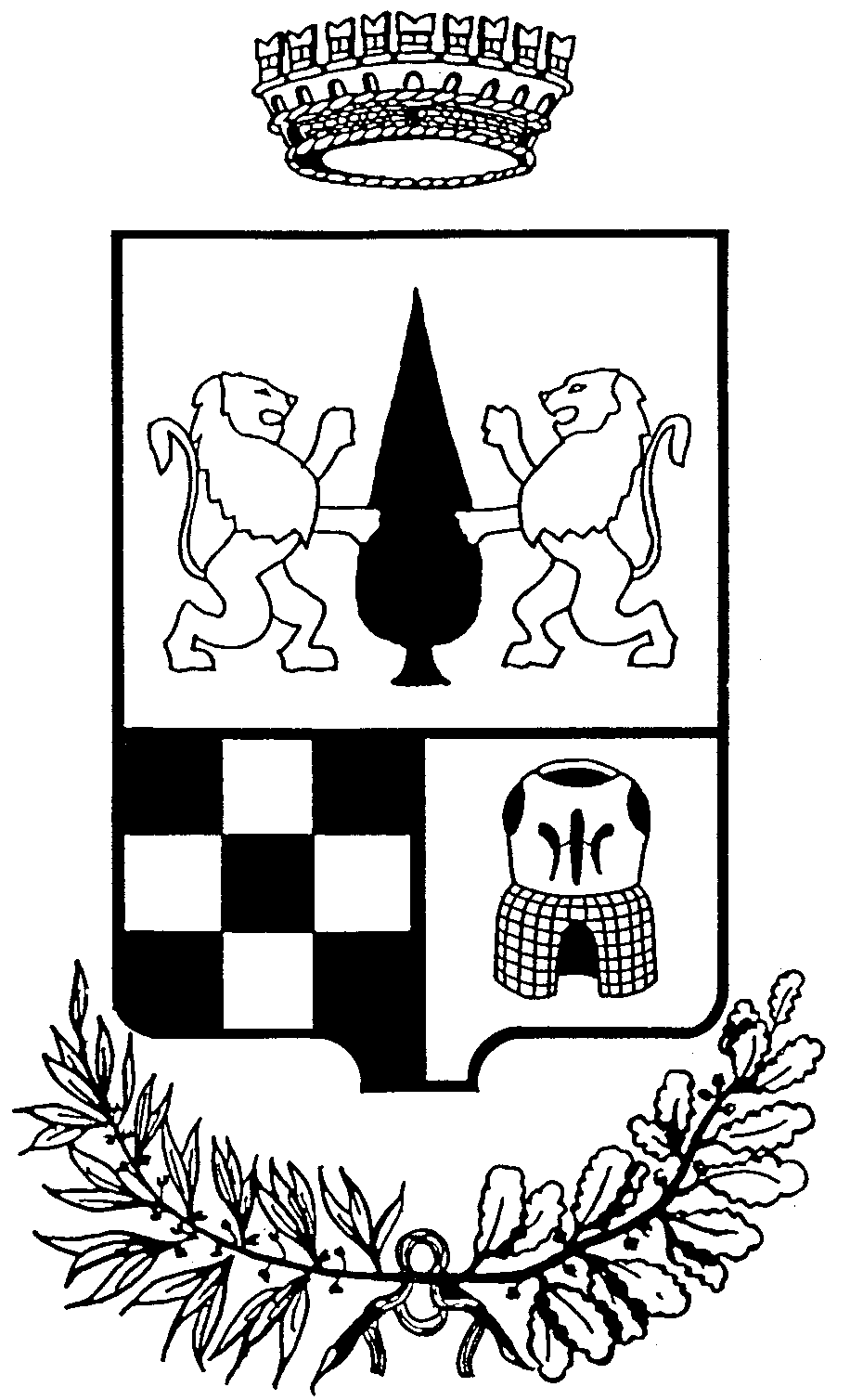 Provincia di VARESESERVIZIO DI ASSISTENZA DOMICILIAREIl sottoscritto/a __________________________________________ nato/a il ________________________a ___________________________________________ , C.F. ______________________________________nazionalità ______________________________________________________________________________residente in Via/P.zza ___________________________ n.______ a ___________________________ (      )telefono ________________________________________________________________________________CHIEDEl’attivazione del Servizio di Assistenza Domiciliare a favore di:se stesso/a;sig./sig.ra__________________________________________________________________nato/a il____________________a______________________________________________C.F._______________________________________________________________________ nazionalità_________________________________________________________________residente in Via/P.zza_________________________________n.____ a Gorla Minore (VA);la sospensione / revoca del Servizio di Assistenza Domiciliare;Allega alla presente domanda:Attestazione I.S.E.E. in corso di validità;Altro ( certificato invalidità, documentazione sanitaria,….)DICHIARAdi accettare le condizioni esplicitate all’art. 3 dell’allegato al Regolamento in materia di servizi socio-assistenziali e socio-sanitari dei Comuni di Fagnano Olona, Gorla Maggiore, Gorla Minore, Marnate e Solbiate Olona.AUTORIZZAIl trattamento dei dati personali dichiarati nella presente domanda, ai sensi del Regolamento UE 679/2016  e del D.lgs. 196 del 30.06.2003 “Codice in materia di protezione dei dati personali” e successive modifiche ed integrazioni.Gorla Minore, _________________                          Firma __________________________________________